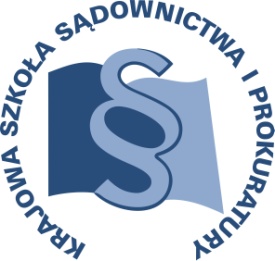 OSU-III-401-235/2016			             	Lublin,    29     lutego 2016 r.C10/A/16 – zjazd I 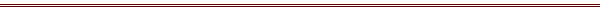 P R O G R A MSZKOLENIA DLA SĘDZIÓW ORZEKAJĄCYCH W WYDZIAŁACH CYWILNYCH, GOSPODARCZYCH, PRACY I UBEZPIECZEŃ SPOŁECZNYCH, REFERENDARZY ORZEKAJĄCYCH W TYCH WYDZIAŁACH TEMAT SZKOLENIA:„Ekonomia i finanse”DATA I MIEJSCE:27 – 29 czerwca 2016 r.		Zajęcia:Krajowa Szkoła Sądownictwa i Prokuraturyul. Krakowskie Przedmieście 6220-076 LublinZakwaterowanie:Hotel Victoriaul. Narutowicza 58/6020-016 Lublin
		ORGANIZATOR:Krajowa Szkoła Sądownictwa i ProkuraturyOśrodek Szkolenia Ustawicznego i Współpracy MiędzynarodowejKrakowskie Przedmieście 62, 20 - 076 Lublin  tel. 81 440 87 10							fax. 81 440 87 11OSOBY ODPOWIEDZIALNE ZE STRONY ORGANIZATORA:merytorycznie:sędzia Paweł Zdanikowskitel. 81 440 87 27 e-mail: p.zdanikowski@kssip.gov.plorganizacyjnie:Małgorzata Staniaktel.  81 440 87 39e-mail: m.staniak@kssip.gov.pl WYKŁADOWCY:Krzysztof Borowski – doktor habilitowany nauk ekonomicznych profesor nadzwyczajny w Instytucie Bankowości i Ubezpieczeń Gospodarczych SGH, absolwent kierunków: Finanse i Bankowość, Zarządzanie i Marketing na SGH oraz Wydziału Fizyki UW, wykładowca na studiach dziennych, zaocznych 
i podyplomowych w SGH (analiza techniczna, analiza fundamentalna, usługi bankowości inwestycyjnej, finanse behawioralne, współczesne rynki finansowe), ekspert w dziedzinie analizy technicznej. W ciągu 20 lat pracy zdobywał doświadczenie zarówno na krajowym, jak i zagranicznym rynku kapitałowym, w tym private bankingu. Obecnie pracuje jako ekspert 
w Narodowym Banku Polskim. Jest autorem licznych publikacji z zakresu analizy technicznej, fundamentalnej, inwestycji alternatywnych (w tym na rynku dzieł sztuki) i bankowości inwestycyjnej.Kinga Bauer – doktor nauk ekonomicznych, adiunkt w Katedrze Rachunkowości Uniwersytetu Ekonomicznego w Krakowie. Członek European Accounting Association, Stowarzyszenia Księgowych w Polsce, Polskiego Towarzystwa Ekonomicznego oraz Sekcji Prawa Upadłościowego Instytutu Allerhanda. Specjalizuje się w rachunkowości i sprawozdawczości finansowej oraz ekonomicznych aspektach upadłości przedsiębiorstw. Od 2006 roku prowadzi badania związane z zarządzaniem jednostkami w stanie upadłości oraz możliwościami wykorzystania rachunkowości w postępowaniu upadłościowym. Realizuje projekty badawcze związane z tą tematyką. Autorka ponad czterdziestu publikacji z zakresu rachunkowości i zarządzania, m.in. monografii: Zarządzanie informacjami w procesie upadłościowo – naprawczym przedsiębiorstw (2009). Od wielu lat wykłada na studiach wyższych 
i podyplomowych przedmioty takie jak m.in.: Rachunkowość finansowa, Rachunkowość zarządcza, Sprawozdawczość finansowa, Międzynarodowe Standardy Sprawozdawczości Finansowej, Analiza finansowa, Planowanie budżetu i inne, pokrewne przedmioty. Posiada doświadczenie szkoleniowe 
z tematyki rachunkowości i sprawozdawczości finansowej, rachunkowości 
w postępowaniu upadłościowym i restrukturyzacyjnym.Beata Kucia-Guściora – doktor habilitowany, adiunkt w Katedrze Finansów 
i Prawa Finansowego na Wydziale Prawa, Prawa Kanonicznego i Administracji Katolickiego Uniwersytetu Lubelskiego Jana Pawła II. Zajmuje się pracą dydaktyczną i naukową w obszarze prawa podatkowego i finansów publicznych. Jest autorką wielu publikacji naukowych z tego zakresu. Od 2002 roku prowadzi szkolenia z zakresu prawa podatkowego, w szczególności międzynarodowego prawa podatkowego, adresowane do doradców podatkowych, pracowników administracji skarbowej oraz słuchaczy studiów podyplomowych. Jest członkiem Centrum Informacji i Organizacji Badań Finansów Publicznych i Prawa Podatkowego Krajów Europy Środkowej 
i Wschodniej oraz Stowarzyszenia Badań nad Źródłami i Funkcjami Prawa.Witold Grostal - 	ekonomista, absolwent Szkoły Głównej Handlowej 
w Warszawie. Studiował na Uniwersytecie Alberta Ludwika we Fryburgu. Odbył staż w Banku Światowym oraz szkolenia w Międzynarodowym Funduszu Walutowym, Systemie Rezerwy Federalnej, Europejskim Banku Centralnym, Banku Anglii i Narodowym Banku Szwajcarii. Od 2003 r. pracuje w Narodowym Banku Polskim. Od 2008 r. jest dyrektorem Biura Strategii Polityki Pieniężnej w NBP. Współpracuje z Prezesem NBP, Zarządem oraz Radą Polityki Pieniężnej. Kieruje zespołem ekonomistów odpowiedzialnych za strategię i komunikację polityki pieniężnej. Współpracuje z Ministerstwem Finansów w ramach zarządzania długiem publicznym. Reprezentuje Polskę 
z ramienia NBP na forach międzynarodowych (m.in. OECD, Europejski System Banków Centralnych). Prowadził wykłady z makroekonomii i polityki pieniężnej w Polskiej Akademii Nauk, Polskim Instytucie Dyplomacji, Krajowej Szkole Administracji Publicznej, oraz zagranicznych bankach centralnych. Jest autorem licznych publikacji z dziedziny polityki makroekonomicznej (m.in. „Ewolucja strategii celu inflacyjnego w wybranych krajach”; „The framework for fiscal discipline in EMU and the challenge ahead: does the euro area need a change in its economic governance?”).Zajęcia prowadzone będą w formie wykładu.PROGRAM SZCZEGÓŁOWYPONIEDZIAŁEK	27 czerwca 2016 r.od godz. 12.00     zakwaterowanie w hotelu14.00 – 15.00 	lunch w KSSiP15.00 – 16.30	Podstawowe pojęcia rachunkowości.Prowadzący - dr Kinga Bauer16.30 – 16.45	przerwa16.45 – 18.15	Cd. wykładuProwadzący - dr Kinga Bauer  18.00	kolacja w hoteluWTOREK		28 czerwca 2016 r.07.30 – 08.30	śniadanie w hotelu09.00 – 10.30	Rynek finansowy: organizacja i  funkcjonowanie, 
w szczególności obrót instrumentami finansowymi.	Prowadzący - dr hab. Krzysztof Borowski 10.30 – 10.45	przerwa10.45 – 12.15	Cd. wykładu	Prowadzący - dr hab. Krzysztof Borowski	12.15 – 13.00	lunch w KSSiP13.00 – 14.30	Zarys systemu opodatkowania przedsiębiorców,
ze szczególnym uwzględnieniem VAT.		Prowadzący – dr hab. Beata Kucia-Guściora14.30 – 14.45	przerwa14.45 – 16.15	Cd. wykładu		Prowadzący – dr hab. Beata Kucia-Guściora18.00	kolacja w hoteluŚRODA		29 czerwca 2016 r.07.00 – 08.00	śniadanie w hotelu 08.30 – 10.00	Pieniądz i obrót pieniężny.Prowadzący - Witold Grostal10.00 – 10.15 	przerwa 10.15 – 11.45 	Cd. wykładu	Prowadzący - Witold Grostal12.00    	lunch w KSSiP 
Program szkolenia dostępny jest na Platformie Szkoleniowej KSSiP pod adresem:http://szkolenia.kssip.gov.pl/login/ oraz na stronie internetowej KSSiP pod adresem: www.kssip.gov.plZaświadczenie potwierdzające udział w szkoleniu generowane jest za pośrednictwem Platformy Szkoleniowej KSSiP. Warunkiem uzyskania zaświadczenia jest obecność na wszystkich zajęciach w ramach dwóch zjazdów oraz uzupełnienie znajdującej się na Platformie Szkoleniowej anonimowej ankiety ewaluacyjnej (znajdującej się pod programem szkolenia) dostępnej w dniach 
od 30 czerwca 2016 r. do 29 września 2016 r.ZASTĘPCA DYREKTORAKrajowej Szkoły Sądownictwa i Prokuraturyds. Szkolenia Ustawicznego i WspółpracyMiędzynarodowej/-/Adam Czerwińskisędzia